Решение № 72 от 28 июня 2016 г. О комиссиях Совета депутатов муниципального округа Головинский и их составе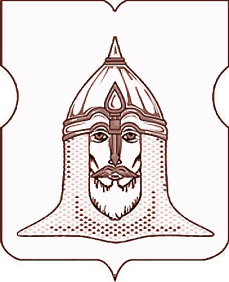 СОВЕТ ДЕПУТАТОВМУНИЦИПАЛЬНОГО ОКРУГА ГОЛОВИНСКИЙРЕШЕНИЕ28.06.2016 года № 72О комиссиях Совета депутатов муниципального округа Головинский и их составеВ соответствии со статьей 13 Устава муниципального округа Головинский, статьей 9 Регламента Совета депутатов муниципального округа Головинский, с учетом решения Совета депутатов муниципального округа Головинский от 26 апреля 2016 года № 44 «О назначении на должность главы администрации муниципального округа Головинский по контракту», в связи с кадровыми изменениями в администрации муниципального округа Головинский, в целях эффективности работы профильных комиссий Совета депутатов муниципального округа ГоловинскийСоветом депутатов принято решение:1.        Утвердить перечень постоянно действующих комиссий Совета депутатов муниципального округа Головинский (приложение 1).
2.        Утвердить состав комиссий Совета депутатов муниципального округа Головинский и список лиц, входящих в их состав с правом совещательного голоса (приложение 2).
3.        Признать утратившим силу решение Совета депутатов муниципального округа Головинский от 24 ноября 2015 года № 112 «О комиссиях Совета депутатов муниципального округа Головинский и их составе».
4.        Администрации муниципального округа Головинский разместить настоящее решение на официальном сайте органов местного самоуправления муниципального округа Головинский www.nashe-golovino.ru.
5.        Настоящее решение вступает в силу со дня его принятия.
6.        Контроль исполнения настоящего решения возложить на главу муниципального округа Головинский Архипцову Н.В.и председателя Регламентной комиссии – депутата Сердцева А.И.Глава муниципальногоокруга Головинский                                                                                       Н.В. АрхипцоваПриложение 1к решению Совета депутатовмуниципального округа Головинскийот 28  июня 2016 года № 72Переченьпостоянно действующих комиссий Совета депутатов муниципального округа Головинский1.             Комиссия по организации работы Совета депутатов и осуществлению контроля деятельности органов и должностных лиц местного самоуправления (Регламентная комиссия). 2.             Бюджетно-финансовая комиссия. 3.             Комиссия по взаимодействию со средствами массовой информации и информационной политике органов местного самоуправления 4.             Комиссия по досуговой, социально-воспитательной, физкультурно-оздоровительной и спортивной работе. 5.             Комиссия по взаимодействию с общественностью и общественными организациями. 6.             Комиссия по благоустройству, реконструкции, землепользованию и охране окружающей среды. 7.             Комиссия по защите прав потребителей. 8.             Комиссия по рассмотрению материалов и предложений по присвоению звания «Почетный житель муниципального округа Головинский». 9.             Комиссия Совета депутатов муниципального округа Головинский по соблюдению лицами, замещающими муниципальные должности, ограничений, запретов и исполнения ими обязанностей, установленных законодательством Российской Федерации о противодействии коррупции.Приложение 2к решению Совета депутатовмуниципального округа Головинскийот 28  июня 2016 года № 72Состав комиссий Совета депутатов муниципального округа Головинский и список лиц, входящих в их состав с правом совещательного голосаКомиссия по организации работы Совета депутатов и осуществлению контроля за работой органов и должностных лиц местного самоуправления (Регламентная комиссия)Сердцев Александр Иванович – председатель комиссии, депутат Совета депутатов.Мемухина Валентина Григорьевна - заместитель председателя комиссии, депутат Совета депутатов.Вяльченкова Наталья Васильевна -  член комиссии, депутат Совета депутатов.Бахарева Елена Александровна - член комиссии, депутат Совета депутатов.Члены комиссии с совещательным голосом:Бахмина Людмила Васильевна – секретарь комиссии, главный специалист по кадровым вопросам администрации.Кудряшов Илья Валерьевич – глава администрации.Бюджетно-финансовая комиссияМемухина Валентина Григорьевна – председатель комиссии, депутат Совета депутатов.Курохтина Надежда Вячеславовна – заместитель председателя комиссии, депутат Совета депутатовАрхипцова Надежда Васильевна – член комиссии, глава муниципального округа.Виноградов Владимир Евгеньевич – член комиссии, депутат Совета депутатов.Мальцева Татьяна Владимировна – член комиссии, депутат Совета депутатов.Члены комиссии с совещательным голосом:Кологорова Татьяна Викторовна – секретарь комиссии, главный специалист администрации;Горяев Виктор Григорьевич – житель муниципального округа;Демешева Зоя Болеславовна – житель муниципального округа;Заварцева Ольга Яковлевна - житель муниципального округа;Кудряшов Илья Валерьевич – глава администрацииКомиссия по взаимодействию со СМИи информационной политике органов местного самоуправленияМальцева Татьяна Владимировна – председатель комиссии, депутат Совета депутатов.Галкина Ирина Анатольевна – член комиссии, депутат Совета депутатов.Есин Игорь Владимирович -  член комиссии, депутат Совета депутатов.Сердцев Александр Иванович -  член комиссии, депутат Совета депутатов.Члены комиссии с совещательным голосом:Панкова Ирина Михайловна - заместитель директора по качеству образования ГБОУ г. Москвы «Гимназия № 1583 им К.А. Керимова»Горяеев Виктор Григорьевич- житель муниципального округаКудряшов Илья Валерьевич – глава администрации.Гаврилова Ирина Анатольевна- секретарь комиссии, ведущий специалист администрацииГошко Оксана Алексеевна – представитель управы Головинского районБулдина Наталья Никитична - руководитель библиотеки № 197Комиссия по досуговой, социально-воспитательной, физкультурно-оздоровительной и спортивной работеВяльченкова Наталья Васильевна – председатель комиссии, депутат Совета депутатов.Борисова Елена Григорьевна – член комиссии, депутат Совета депутатов.Венкова Марианна Артемовна – член комиссии, депутат Совета депутатов.Виноградов Владимир Евгеньевич – член комиссии, депутат Совета депутатов.Есин Игорь Владимирович – член комиссии, депутат Совета депутатов.Курохтина Надежда Вячеславовна - член комиссии, депутат Совета депутатов.Члены комиссии с совещательным голосом:Бондарев Сергей Ионович – генеральный директор НПП ВА «Комбат».Карпенко Людмила Александровна – житель муниципального округа.Овчинникова Мария Александровна– секретарь комиссии, заведующий сектором администрации4.  Ратников Владислав Анатольевич – заместитель главы управыКудряшов Илья Валерьевич – глава администрацииШаталова Ирина Владимировна – старший инструктор – методист по спорту МБУ «ДЦ «РОДНИК»Комиссия по взаимодействию с общественностью и общественными организациямиВенкова Марианна Артемовна – председатель комиссии, депутат Совета депутатов.Бахарева Елена Александровна – заместитель председателя комиссии, депутат Совета депутатов.Архипцова Надежда Васильевна – член комиссии, глава муниципального округа.Члены комиссии с совещательным голосом:Овчинникова Мария Александровна – секретарь комиссии, заведующий сектором администрацииКарпенко Людмила Александровна – житель муниципального округа. Фунтова Нина Алексеевна - житель муниципального округа.Кудряшов Илья Валерьевич – глава администрации.Андронова Светлана Валерьевна – начальник отдела социальной политики управы Головинского районаИвановская Наталья Викторовна – житель муниципального округаКомиссия по благоустройству, реконструкции, землепользованию и охране окружающей средыБорисова Елена Григорьевна – председатель комиссии, депутат Совета депутатов.Есин Игорь Владимирович – член комиссии, депутат Совета депутатов.Галкина Ирина Анатольевна – член комиссии, депутат Совета депутатов.Мальцева Татьяна Владимировна – член комиссии, депутат Совета депутатов.Сердцев Александр Иванович – член комиссии, депутат Совета депутатов.Члены комиссии с совещательным голосом:Пахомов Андрей Александрович - секретарь комиссии, главный специалист администрации.Карпенко Людмила Александровна – житель муниципального округа.Розанов Вячеслав Александрович - житель муниципального округа.Фунтова Нина Алексеевна - житель муниципального округа.Туз Светлана Леонидовна - житель муниципального округаБунаков Дмитрий Игоревич   - начальник отдела жилищно-коммунального хозяйства управы Головинского района города МосквыКудряшов Илья Валерьевич – глава администрации.Кукущкина Вера Алексеевна – представитель ГБУ «Жилищник Головинского района»Комиссия по защите прав потребителейГалкина Ирина Анатольевна – председатель комиссии, депутат Совета депутатов.Вяльченкова Наталья Васильевна – член комиссии, депутат Совета депутатов.Мальцева Татьяна Владимировна – член комиссии, депутат Совета депутатов.Члены комиссии с совещательным голосом:1.  Серова Людмила Ивановна - житель муниципального округа.2.  Лезин Николай Александрович – житель муниципального округа.3.  Представитель управы Головинского района.4.  Галкин Игорь Александрович- житель муниципального округа.5. Фунтова Нина Алексеевна - житель муниципального округа.Комиссия рассмотрению материалов и предложений по присвоению звания «Почетный житель внутригородского муниципального образованияГоловинское в городе Москве»Бахарева Елена Александровна – председатель комиссии, депутат Совета депутатов.Венкова Марианна Артемовна – заместитель председателя комиссии, депутат Совета депутатов.Архипцова Надежда Васильевна – член комиссии, глава муниципального округаЧлены комиссии с совещательным голосом:Овчинникова Мария Александровна – секретарь комиссии, заведующий сектором администрации.Кудряшов Илья Валерьевич – глава администрацииАндронова Светлана Валерьевна– начальник отдела социальной политики управы Головинского районаХаринова Ирина Васильевна – директор - ГБОУ города Москвы «Школа с углубленным изучением английского языка № 1315»Комиссия Совета депутатов муниципального округа Головинский по соблюдению лицами, замещающими муниципальные должности, ограничений, запретов и исполнения ими обязанностей, установленных законодательством Российской Федерации о противодействии коррупцииЗуев Денис Валентинович – председатель комиссии, депутат Совета депутатов.Курохтина Надежда Вячеславовна - член комиссии, депутат Совета депутатов.Мемухина Валентина Григорьевна - член комиссии, депутат Совета депутатов.Виноградов Владимир Евгеньевич – член комиссии, депутат Совета депутатов.Борисова Елена Григорьевна – член комиссии, депутат Совета депутатов.Члены комиссии с совещательным голосом:Мотрич Евгения Сергеевна – секретарь комиссии, ведущий специалист администрации.